Objetivo del taller: Profundizar, reformular y avanzar en el diseño de IE, en base a la intervención escogida. Recuerde que este trabajo es también un insumo para el trabajo final.Repaso:1.- Considerando el Taller de Diseño IE1, revisar la formulación de los objetivos de la evaluación, y realizar las precisiones reformulaciones requeridas:Resumen del contenido nuevo para realizar el taller de hoy:Criterios para el análisis de calidad de las evaluacionesRelevanciaEl propósito de la evaluación es claro y de relevancia en el tema.El reporte incluye una revisión de la literatura amplia y sitúa el proyecto en su contexto, basándose en trabajos anteriores.Se incluye un protocolo de investigación claro y completo, en el que se define la naturaleza de los datos, además de la construcción de las variables.MetodologíaSe utiliza una metodología rigurosa y adecuada para la pregunta de investigación y los datos con los que se trabajan.Se identifican posibles deficiencias en estimaciones (sesgos) y soluciones a las mismasSe da un seguimiento en periodos adecuados para el objetivo de la intervención del programa / políticaDatosEl tamaño de la muestra es representativo de la población objetivo.Se tiene una definición clara de la unidad de análisis y el tipo de datos utilizados.Se incluye una descripción de cómo se construyeron las variables incluidas en el análisis, considerando su uso previo y confiabilidad demostrada.ResultadosLa investigación genera una identificación clara del efecto de la intervención del programa / política.Se obtienen estimaciones del efecto del tratamiento estadísticamente significativas.Indicaciones:Continuando con el trabajo desarrollado en el Taller 1 de Diseño de Investigación Evaluativa, y según los contenidos abordados en la clase, desarrolle:2.- Describa, en no más de 5 líneas, cada uno de los aspectos, relevando cómo se abordará en el proyecto que están trabajando:Relevancia:Metodología:Datos:Resultados: 3.- Desarrolle, en el formato de una Carta Gantt, las actividades que se llevarán a cabo para asegurar que se cumplan los criterios para el análisis de calidad de las evaluaciones que se están diseñando. Se sugiere el siguiente formato: Se pueden agregar las filas que considere necesarias. Sea sucinto y específico en sus respuestas. No más de 4 páginas.Fecha de Entrega: jueves 20 de abril 2023.Pasada la hora de envió se descuenta un punto, hasta las 12 pm, luego, no se recibe el taller. El documento se envía en Word, se sube a la sección Tareas en U-Cursos, comprimidos en WinRar (u otro compresor de documentos) con el nombre Grupo_Taller.IE2Taller: Diseño de la Investigación Evaluativa 2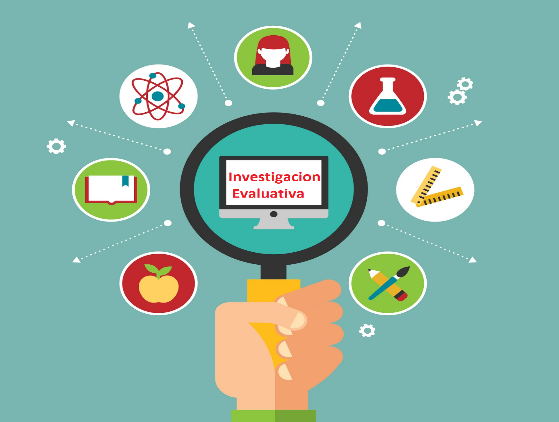 Objetivo GeneralObjetivos EspecíficosActividad / semana-mes 1 2 3 4 5 6 7 8 9 10 11 12 13 Relevancia Relevancia 1 2 3 Metodología Metodología 1 2 3 Datos Datos 1 2 3 Resultados Resultados 1 2 3 Nombre del grupo:NombreApellidosMail1.2.3.4.5.6.7.Coordinador/a Ayudante